Grundschule Wiesenttal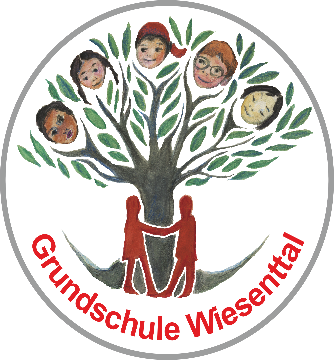 Bayreuther Straße 1291346 Wiesenttal - MuggendorfTel.: 09196-279    Fax: 09196-1214mail@gs-wiesenttal.deBeurlaubung vom Unterricht(mindestens 2 Tage vorher)Mein/Unser Kind _________________________________________ Klasse ________kann am ____________________________den Unterricht aus folgendem Grund nicht besuchen:
___________________________________________________________________________Ich /Wir bitte/n um Befreiung vom Unterricht.______________________________                                               _______________________________Datum                                                                                                     Unterschrift Erziehungsberechtigte/rGenehmigt durch die Schulleitung______________________________                                               _______________________________Datum                                                                                                     Unterschrift Schulleitung